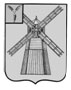 АДМИНИСТРАЦИЯ ПИТЕРСКОГО МУНИЦИПАЛЬНОГО РАЙОНА САРАТОВСКОЙ ОБЛАСТИП О С Т А Н О В Л Е Н И Еот 25 октября 2022 года №429с. ПитеркаОб утверждении муниципальной программы «Обеспечение защиты прав потребителей в Питерском муниципальном районе»В соответствии с Федеральным законом от 6 октября 2003 года №131- ФЗ «Об общих принципах организации местного самоуправления в Российской Федерации», Законом Российской Федерации от 7 февраля 1992 года №2300-1 «О защите прав потребителей», постановлением Правительства Саратовской области от 21 декабря 2020 года №1010-П «О Региональной программе «Обеспечение защиты прав потребителей в Саратовской области» на 2021-2025 годы», руководствуясь Уставом Питерского муниципального района Саратовской области, администрация муниципального районаПОСТАНОВЛЯЕТ:1. Утвердить муниципальную программу «Обеспечение защиты прав потребителей в Питерском муниципальном районе» согласно приложению.2. Признать утратившим силе постановление администрации Питерского муниципального района от 14 января 2019 года №10 «Об утверждении муниципальной программы «Обеспечение защиты прав потребителей в Питерском муниципальном районе на 2019-2021 годы»2. Настоящее постановление вступает в силу с момента опубликования и подлежит размещению на официальном сайте администрации муниципального района в информационно-телекоммуникационной сети «Интернет» по адресу: http://питерка.рф/.3. Контроль за исполнением настоящего постановления возложить на заместителя главы администрации муниципального района по экономике, управлению имуществом и закупкам.Глава муниципального района                                                                 Д.Н. ЖивайкинПриложение к постановлению администрации муниципального района от 25 октября 2022 года №429МУНИЦИПАЛЬНАЯ ПРОГРАММА«Обеспечение защиты прав потребителей в Питерском муниципальном районе»Паспорт программы1. Характеристика сферы реализации муниципальной программыОдной из основных задач социально-экономического развития Питерского муниципального района является повышение качества жизни населения. Неотъемлемым элементом качества жизни становится реализация гражданами своих потребительских прав, рациональное использование полученных доходов для приобретения товаров, работ и услуг, которые должны иметь соответствующие параметры потребительских свойств и отвечать установленным требованиям безопасности при использовании и утилизации.   Правовой основой защиты прав потребителей является Закон Российской Федерации от 7 февраля 1992 года №2300-1 «О защите прав потребителей». В настоящее время на практике отработаны схемы его реализации. Одним из приоритетных направлений в работе контролирующих органов является профилактика, предупреждение и пресечение нарушений в сфере продажи товаров и услуг и их устранение в добровольном порядке. При этом используются различные методы и формы: информационная и просветительская работа с привлечением средств массовой информации, консультирование и оказание практической помощи в разрешении конфликтных ситуаций не только потребителям, но и предпринимателям, проведение целевых проверок отдельных секторов потребительского рынка товаров, работ, услуг. В целях предупреждения правонарушений на потребительском рынке товаров и услуг проводятся контрольно-надзорные мероприятия, по результатам которых руководителям предприятий выдаются предписания с указанием сроков устранения нарушений, обязательных требований нормативных документов. Одним из важных приоритетов в определении направлений деятельности по предупреждению нарушений на потребительском рынке является работа с обращениями граждан, которая позволяет выявить и систематизировать наиболее неблагоприятные сферы деятельности с высоким уровнем нарушений законодательства о защите прав потребителей. Структура обращений граждан со значительной степенью точности отражает состояние потребительского рынка.Вместе с тем, стремительное развитие современного рынка товаров и услуг приводит к обозначению новых проблем правового, экономического, организационного и социального характера.Рынок товаров и услуг не может обеспечить всем потребителям равных возможностей во взаимоотношениях с хозяйствующими субъектами. Появление новых методов продажи товаров посредством сетевых супермаркетов, развитие дистанционного способа продаж, долевого строительства, потребительского кредитования, медицинских и туристических услуг, жилищно-коммунальная реформа и другие новшества не всегда положительно сказываются на потребительских отношениях, имеющих значительное влияние на социально-экономическое положение потребителей. В числе основных причин обращений граждан является непредставление хозяйствующими субъектами информации о товарах (работах, услугах), их изготовителях (исполнителях, продавцах), нарушения сроков исполнения услуг, а также продажа товаров и предоставление услуг ненадлежащего качества. В современных условиях для поддержки потребителей необходимо постоянное воздействие государства на организацию и поддержание упорядоченных отношений в сфере потребительской политики, воспитание новых членов общества, подготовленных к защите своих потребительских прав цивилизованным путем. Необходима своевременная и комплексная оценка последствий для потребителей новшеств на современном потребительском рынке товаров и услуг (например, в сфере жилищно-коммунального хозяйства), оценка результатов изменения законодательства в сфере защиты прав потребителей, выявления пробелов в нем и подготовка предложений по совершенствованию нормативной базы.Для повышения эффективности защиты прав потребителей на территории Питерского муниципального района необходим переход на новый уровень защиты прав потребителей, для чего необходимы новые организационные подходы, объединений усилий всех структур оказывающих влияние на эту сферу общественных отношений. Реализация мероприятий, предусмотренных настоящей муниципальной программой позволит решить обозначенные задачи и будет способствовать повышению уровня защищенности потребителей, снижению социальной напряженности в обществе.2. Цель и задачи муниципальной программыОсновной целью муниципальной программы является развитие системы обеспечения прав потребителей в Питерском муниципальном районе, направленное на минимизацию рисков нарушения законных прав и интересов потребителей и обеспечение необходимых условий для их эффективной защиты.Для достижения этой цели необходимо решение комплекса задач, основными из которых являются: - формирование эффективной и доступной системы обеспечения защиты прав потребителей в Питерском муниципальном районе; - содействие повышению правовой грамотности и информированности населения района в вопросах защиты прав потребителей; - повышение уровня правовой грамотности и социальной ответственности хозяйствующих субъектов, осуществляющих деятельность в сфере потребительского рынка района; - систематическая оценка состояния потребительского рынка и системы защиты прав потребителей.3. Целевые показатели муниципальной программыЦелевыми показателями, определяющими решение поставленных задач, являются: - количество консультаций, полученных потребителями по вопросам нарушения их прав;- количество хозяйствующих субъектов, принявших участие в семинарах-совещаниях по вопросам соблюдения требований законодательства о защите прав потребителей; - количество распространенных информационных материалов, направленных на повышение потребительской грамотности (Приложение 1). Повышение уровня информированности населения района, знаний законодательства о защите прав потребителей, прав и обязанностей потребителей и предпринимателей приведет к снижению социальной и психологической напряженности на потребительском рынке Питерского муниципального района.4. Прогноз конечных результатов,сроки и этапы реализации муниципальной программыОсновные ожидаемые результаты реализации муниципальной программы: - формирование эффективной и доступной системы обеспечения защиты прав потребителей на территории Питерского муниципального района;- снижение количества нарушений прав потребителей на рынке товаров, работ, услуг Питерского муниципального района; - повышение уровня доступности информации о товарах (работах, услугах), необходимой потребителям для реализации их прав, предоставленных действующим законодательством;- повышение уровня правовой грамотности, информированности потребителей о потребительских свойствах товаров (работ, услуг), в том числе об изменениях в реформируемых секторах потребительского рынка.Сроки реализации муниципальной программы: 2022-2025 годы, в том числе:1 этап – 2022 год2 этап – 2023 год3 этап – 2024 год4 этап – 2025 год5. Перечень основных мероприятий муниципальной программыВ целях обеспечения решения конкретных задач муниципальной программы сформирован перечень мероприятий: 1. Рассмотрение обращений граждан и их консультирование по вопросам защиты прав потребителей. 2. Предоставление консультационной поддержки организациям и индивидуальным предпринимателям по вопросам обеспечения защиты прав потребителей. 3. Организация и проведение семинаров-совещаний, круглых столов с участием представителей малого и среднего предпринимательства и населения Питерского муниципального района. 4. Публикация в средствах массовой информации информационно-справочных материалов по вопросам защиты прав потребителей в различных сферах деятельности. 5. Размещение информации для потребителей на официальном сайте администрации Питерского муниципального района. 6. Осуществление мониторинга цен и тарифов на жизненно необходимые товары (работы, услуги).6. Финансовое обеспечение реализации муниципальной программыВ муниципальной программе предусмотрены мероприятия, реализация которых не требует финансового обеспечения.7. Анализ рисков реализации муниципальной программыРиск неуспешной реализации данной муниципальной программы оценивается как минимальный. Вместе с тем при реализации мероприятий могут возникнуть следующие риски: Организационные. Риск принятия в ходе реализации муниципальной программы неэффективных организационных решений. Причиной возникновения данного риска может служить малоэффективная система управления реализацией мероприятий программы в сфере защиты прав потребителей. Механизм минимизации такого риска - создание эффективной системы управления мероприятиями программы. Риски, связанные с человеческим фактором. Риск получения низкого уровня выполнения мероприятий программы, из-за недостаточной квалификации персонала. Механизм минимизации данного риска состоит в повышении уровня знаний специалистов, участвующих в реализации Муниципальной программы.8. Организация системы контроля за исполнением муниципальной программыОтветственным исполнителем мероприятий муниципальной программы является консультант по экономике администрации Питерского муниципального района.Контроль за исполнением муниципальной программы осуществляет заместитель главы администрации Питерского муниципального района по экономике, управлению имуществом и закупкам.Приложение №1 к муниципальной программе «Обеспечение защиты прав потребителей в Питерском муниципальном районе»Целевые показатели (индикаторы)муниципальной программы «Обеспечение защиты прав потребителей в Питерском муниципальном районе»Приложение № 2 к муниципальной программе «Обеспечение защиты прав потребителей в Питерском муниципальном районе»ПЛАН – ГРАФИК реализации муниципальной программы «Обеспечение защиты прав потребителей в Питерском муниципальном районе»Наименование Программы Муниципальная программа «Обеспечение защиты прав потребителей в Питерском муниципальном районе»Основание для разработки ПрограммыЗакон Российской Федерации от 7 февраля 1992 года №2300-1 «О защите прав потребителей», постановление Правительства Саратовской области от 21 декабря 2020 года №1010-П «О Региональной программе «Обеспечение защиты прав потребителей в Саратовской области» на 2021-2025 годы»Заказчик ПрограммыАдминистрация Питерского муниципального района Саратовской области (далее по тексту – администрация района)Разработчик ПрограммыКонсультант по экономике администрации Питерского муниципального района Цель ПрограммыРазвитие системы обеспечения прав потребителей в Питерском муниципальном районе, направленное на минимизацию рисков нарушения законных прав и интересов потребителей и обеспечение необходимых условий для их эффективной защитыЗадачи Программы- формирование эффективной и доступной системы обеспечения защиты прав потребителей в Питерском муниципальном районе; - содействие повышению правовой грамотности и информированности населения района в вопросах защиты прав потребителей; - повышение уровня правовой грамотности и социальной ответственности хозяйствующих субъектов, осуществляющих деятельность в сфере потребительского рынка района; - систематическая оценка состояния потребительского рынка и системы защиты прав потребителейСрок реализации Программы2022-2025 годыИсполнители основных мероприятий ПрограммыАдминистрация Питерского муниципального района Саратовской области,ОГУ «Питерская районная станция по борьбе с болезнями животных» (по согласованию)Ожидаемые конечные результаты реализации Программы- формирование эффективной и доступной системы обеспечения защиты прав потребителей на территории Питерского муниципального района; - снижение количества нарушений прав потребителей на рынке товаров, работ, услуг Питерского муниципального района; - повышение уровня доступности информации о товарах (работах, услугах), необходимой потребителям для реализации их прав, предоставленных действующим законодательством; - повышение уровня правовой грамотности, информированности потребителей о потребительских свойствах товаров (работ, услуг), в том числе об изменениях в реформируемых секторах потребительского рынкаОценочные показатели Программы- количество консультаций, полученных потребителями по вопросам нарушения их прав;- количество хозяйствующих субъектов, принявших участие в семинарах-совещаниях по вопросам соблюдения требований законодательства о защите прав потребителей; - количество распространенных информационных материалов, направленных на повышение потребительской грамотности Объем финансового обеспечения муниципальной программы, в том числе по годамФинансирование не предусмотреноПоказатель2022 год2023 год2024 год2025 годКоличество консультаций, полученных потребителями по вопросам нарушения их прав100% от поступивших запросов100% от поступивших запросов100% от поступивших запросов100% от поступивших запросовКоличество хозяйствующих субъектов, принявших участие в семинарах-совещаниях по вопросам соблюдения требований законодательства о защите прав потребителей;100% от количества приглашенных100% от количества приглашенных100% от количества приглашенных100% от количества приглашенныхКоличество распространенных информационных материалов, направленных на повышение потребительской грамотности5101215ВЕРНО: начальник отдела делопроизводства и контроля администрации Питерского муниципального района А.П. Зацепин№ п/пСодержание мероприятияСрок исполненияОтветственные исполнители1.Рассмотрение обращений граждан и их консультирование по вопросам защиты прав потребителейс 2022 по 2025 годы(постоянно)Заместитель главы администрации Питерского муниципального района по экономике, управлению имуществом и закупкам,Консультант по экономике администрации Питерского муниципального района2.Предоставление консультационной поддержки организациям и индивидуальным предпринимателям по вопросам обеспечения защиты прав потребителейс 2022 по 2025 годы(постоянно)Заместитель главы администрации Питерского муниципального района по экономике, управлению имуществом и закупкам,Консультант по экономике администрации Питерского муниципального районаОГУ «Питерская районная станция по борьбе с болезнями животных» (по согласованию)3.Организация и проведение семинаров-совещаний, круглых столов с участием представителей малого и среднего предпринимательства и населения Питерского муниципального районас 2022 по 2025 годы(постоянно)Заместитель главы администрации Питерского муниципального района по экономике, управлению имуществом и закупкам,Консультант по экономике администрации Питерского муниципального районаОГУ «Питерская районная станция по борьбе с болезнями животных» (по согласованию)4.Публикация в средствах массовой информации информационно-справочных материалов по вопросам защиты прав потребителей в различных сферах деятельностис 2022 по 2025 годы(не менее одного раза в квартал)Заместитель главы администрации Питерского муниципального района по экономике, управлению имуществом и закупкам,Консультант по экономике администрации Питерского муниципального районаОГУ «Питерская районная станция по борьбе с болезнями животных» (по согласованию)5.Размещение информации для потребителей на официальном сайте администрации Питерского муниципального районас 2022 по 2025 годы(не менее одного раза в квартал)Заместитель главы администрации Питерского муниципального района по экономике, управлению имуществом и закупкам,Консультант по экономике администрации Питерского муниципального района6.Осуществление мониторинга цен и тарифов на жизненно необходимые товары (работы, услуги)с 2022 по 2025 годы(не менее одного раза в квартал)Заместитель главы администрации Питерского муниципального района по экономике, управлению имуществом и закупкам,Консультант по экономике администрации Питерского муниципального районаВЕРНО: начальник отдела делопроизводства и контроля администрации Питерского муниципального района А.П. Зацепин